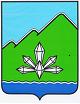 АДМИНИСТРАЦИЯ ДАЛЬНЕГОРСКОГО ГОРОДСКОГО ОКРУГАПРИМОРСКОГО КРАЯПОСТАНОВЛЕНИЕ10 декабря 2015 г.                             г. Дальнегорск                            № 733-паО внесении изменений в постановление администрацииДальнегорского городского округа от 11.11.2015 № 649-па«Об отмене административных регламентов по предоставлению муниципальных услуг»Руководствуясь  Уставом Дальнегорского городского округа, администрация Дальнегорского городского округа ПОСТАНОВЛЯЕТ: 1. Внести следующие изменения в постановление администрации Дальнегорского городского округа от 11.11.2015 № 649-па «Об отмене административных регламентов по предоставлению муниципальных услуг»:1.1. Пункт  3  постановления изложить в следующей редакции:          «3. Признать утратившим силу постановление администрации Дальнегорского городского округа от 03.06.2011  № 390-па «Об утверждении административного регламента по предоставлению муниципальной услуги «Подготовка и выдача акта о выборе земельного участка для строительства».	1.2. Пункт 4 постановления изложить в следующей редакции:         «4. Признать утратившим силу постановление администрации Дальнегорского городского округа от 03.06.2011 № 391-па «Об утверждении административного регламента по предоставлению муниципальной услуги «Подготовка и выдача документов по приёмке в эксплуатацию объектов временного назначения».2.  Опубликовать настоящее постановление в газете «Трудовое слово» и разместить на официальном сайте Дальнегорского городского округа.Глава Дальнегорского городского округа                                                                                        И.В. Сахута                                                                   